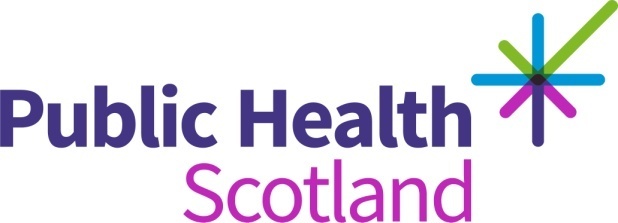 PERSON SPECIFICATIONJob TitleHead of Digital Strategy and Product DevelopmentHead of Digital Strategy and Product DevelopmentAfC Band8cATTRIBUTESESSENTIALDESIRABLETRAININGThe post-holder will be a very experienced leader who has already worked at a senior level within a large, complex organisation. Specific experience of leading major digital and data developments.QUALIFICATIONSEducated to degree level with an appropriate postgraduate qualification in a health, information management, public health or relevant management discipline, or equivalent experience. LEADERSHIPSELFTEAMORGANISATIONWIDER SYSTEMCreates a compelling vision as part of a wider public health system to inspire self and othersOperates and manages successfully in an environment of complexity and ambiguityInfluences and negotiates - mobilising organisational & partner resources to make things happen Power to problem solve and engender creativityDevelops high performing and collaborative teams, with appropriate skills and experience to make positive changes across Scotland.Leads across PHS to improve our impact in relation to digital delivery, developing impactful programmes of work in conjunction with partners.Identifying and developing the skills and experience needed within the PHS team.GENERALPerformance oriented – a track record of delivery & ImpactAccountable & proactiveChallenges constructively and takes risksHigh levels of resilience Wide ranging knowledge of the policy direction and priorities relating to digital and data services.PEOPLELeading and supporting people to changePeople oriented Consultative, participative and decisiveSupports individual/organisational success through growthEmbodies PHS valuesKNOWLEDGE AND EXPERIENCEProven experience of project management and of leading project teams in a matrix management environment.Engaging, influencing and collaborating with senior decision makers in highly complex areasProven skills in leading, managing and motivating specialist, multi-disciplinary, high calibre staff/teams. Proven experience of developing and implementing people and change focussed plans, frameworks and ways of working.  Ability to innovate and manage risksManagement of major projects and initiatives that require a deep knowledge of the breadth of service issues across ScotlandA deep understanding of policy and legislative drivers is essential.Knowledge of information governance and data protection.